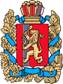 ОКТЯБРЬСКИЙ СЕЛЬСКИЙ СОВЕТ ДЕПУТАТОВБОГУЧАНСКОГО РАЙОНАКРАСНОЯРСКОГО КРАЯРЕШЕНИЕ24.11.2017		        п. Октябрьский	№ 53/106О внесении изменений в решение сельского Совета депутатов от 25.12.2013 № 28/60 «О передаче осуществления части полномочий органам местного самоуправления муниципального образования Богучанского района»Руководствуясь ч. 4 ст. 15, п. 4.1:. ст. 17 Федерального Закона от 06.10.2003 № 131-ФЭ «Об общих принципах организации местного самоуправления в Российской Федерации», Бюджетным кодексом Российской Федерации, Порядком заключения соглашений между органами местного самоуправления муниципального образования Богучанский район и органами местного самоуправления поселений Богучанского района о передаче осуществления части полномочий по решению вопросов местного значения, утвержденного решением Богучанского районного Совета депутатов от 28.04.2016 № 7/1-44, Уставом Октябрьского сельсовета Богучанского района Красноярского края, Октябрьский сельский Совет депутатов РЕШИЛ:1. Внести в решение сельского Совета депутатов от 25.12.2013 № 28/60 «О передаче осуществления части полномочий органам местного самоуправления муниципального образования Богучанского района» следующие изменения:	             1.1. В пункте 1.3.:дефис первый «разработка и утверждение программы комплексного развития систем коммунальной инфраструктуры» исключить;дефис шестой читать в новой редакции:	.«- разработке и утверждению подпрограммы «Энергосбережение и повышение энергетической эффективности на территории Богучанского района» к муниципальной программе Богучанского района «Реформирование и модернизация жилищно- коммунального хозяйства и повышения энергетической эффективности», в соответствии с Федеральным Законом от 23.11.2009 № 261-ФЗ «Об энергосбережении и о повышении энергетической эффективности и о внесении изменений в отдельные законодательные акты Российской Федерации»;дополнить дефисом десятым в следующей редакции:«- осуществление части полномочий по вопросу местного значения поселения, предусмотренного пунктом 4 части 1 статьи 14 Федерального закона от 06 октября 2003 № 131-ФЭ «Об общих принципах организации местного самоуправления в Российской Федерации, по организации в границах поселения -электро, -тепло и водоснабжения населения, водоотведения, в пределах полномочий, установленных законодательством Российской Федерации», а именно:распределение средств субсидии бюджетам муниципальных образований края, расположенных в районах Крайнего севера и приравненных к ним местностях с ограниченными сроками завоза грузов, на финансирование затрат теплоснабжающих и энергосбытовых организаций, осуществляющих производство и (или) реализацию тепловой и электрической энергии, возникших вследствие разницы между фактической стоимостью топлива и стоимостью топлива, учтенной в тарифах на тепловую и электрическую энергию на 2017 год».                   1.2.Дополнить пункт 3 абзацем восьмым следующего содержания:        «на 2020 год в размере 17 141,00 (Семнадцать тысяч сто сорок один) рублей 00 копеек»:                    1.3. В пункте 7.1. цифру «2019» заменить цифрой «2020».Контроль исполнения настоящего Решения возложить на постоянную Комиссию по экономике и финансам.Настоящее Решение вступает в силу со дня, следующего за днем официального опубликования в газете «Вестник депутата».Председатель Октябрьского сельского Совета депутатов, 	Глава Октябрьского сельсовета                                                                      Н.Ю.РозбицкаяДОПОЛНИТЕЛЬНОЕ СОГЛАШЕНИЕк соглашению № 1 от 25.12.2013г о передаче осуществления части полномочийорганов местного самоуправления муниципального образованияОктябрьский сельсовет органам местного самоуправлениямуниципального образования Богучанский районп. Октябрьский	24.11. 2017г.Муниципальное образование Октябрьский сельсовет в лице главы Октябрьского сельсовета Розбицкой Натальи Юрьевны, действующей на основании Устава, именуемое в дальнейшем «Поселение», с одной стороны, Богучанский районный Совет депутатов, в лице председателя Богучанского районного Совета депутатов Брюхановой Татьяны Владимировны, действующей на основании Устава и решения Богучанского районного Совета депутатов от 13.10.2016 № 11/1-68, именуемый в дальнейшем «Районный Совет», с другой стороны и администрация Богучанского района, в лице первого заместителя Г лавы Богучанского района Карнаухова Владимира Юрьевича, действующего на основании Устава и распоряжения от 13.08.2015 № 225-р, именуемая в дальнейшем «Администрация района», с третьей стороны, совместно именуемые «Стороны», заключили настоящее дополнительное соглашение о нижеследующем:1. Внести изменения в соглашение № 1 от 25.12.2013г. о передаче осуществления части полномочий органов местного самоуправления муниципального образования Октябрьский сельсовет органам местного самоуправления муниципального образования Богучанский район (далее - Соглашение) следующего содержания:                    1.1. В пункте 1.3.:дефис первый «разработка и утверждение программы комплексного развития систем коммунальной инфраструктуры» исключить;дефис шестой читать в новой редакции:	.«- разработке и утверждению подпрограммы «Энергосбережение и повышение энергетической эффективности на территории Богучанского района» к муниципальной программе Богучанского района «Реформирование и модернизация жилищно- коммунального хозяйства и повышения энергетической эффективности», в соответствии с Федеральным Законом от 23.11.2009 № 261-ФЗ «Об энергосбережении и о повышении энергетической эффективности и о внесении изменений в отдельные законодательные акты Российской Федерации»;дополнить дефисом десятым в следующей редакции:«- осуществление части полномочий по вопросу местного значения поселения, предусмотренного пунктом 4 части 1 статьи 14 Федерального закона от 06 октября 2003 № 131-ФЭ «Об общих принципах организации местного самоуправления в Российской Федерации, по организации в границах поселения -электро, -тепло и водоснабжения населения, водоотведения, в пределах полномочий, установленных законодательством Российской Федерации», а именно:распределение средств субсидии бюджетам муниципальных образований края, расположенных в районах Крайнего севера и приравненных к нимместностях с ограниченными сроками завоза грузов, на финансирование затраттеплоснабжающих и энергосбытовых организаций, осуществляющих производство и (или) реализацию тепловой и электрической энергии, возникших вследствие разницы между фактической стоимостью топлива и стоимостью топлива, учтенной в тарифах на тепловую и электрическую энергию на 2017 год».                   1.2.Дополнить пункт 3.1. абзацем восьмым следующего содержания:        «на 2020 год в размере 17 141,00 (Семнадцать тысяч сто сорок один) рублей 00 копеек»:                    1.3. В пункте 7.1. цифру «2019» заменить цифрой «2020».                    1.4. Приложение к Соглашению читать в новой редакции согласно приложению № 1 к настоящему дополнительному соглашению.                           2. Настоящее дополнительное соглашение вступает в силу с момента подписания.                   3. Настоящее дополнительное соглашение составлено в трех экземплярах - по одному для каждой из сторон.Реквизиты сторонПодписи сторонМуниципальное образование Октябрьский сельсовет  Адрес: 663460 Богучанский район, п. Октябрьский, ул. Победы, 12АИНН 2407004997КПП 240701001р/с 40204810000000000835БИК 040407001отделение Красноярскг. КрасноярскБогучанский районный Совет депутатов Адрес: 663430, с. Богучаны, ул. Октябрьская,72ИНН 2407060889КПП 240701001УФК по Красногярскому краю (финансовое управление администрации Богучанского района л/с 04193014120)р/с 40101810600000010001БИК 040407001отделение Красноярск г. КрасноярскАдминистрация Богучанского районаАдрес: 663430, с. Богучаны, ул. Октябрьская ,72ИНН 2407006634КПП 240701001УФК по Красногярскому краю (финансовое управление администрации Богучанского района л/с 04193014120)р/с 40101810600000010001БИК 040407001отделение Красноярск г. КрасноярскГлава Октябрьского сельсовета____________   Н.Ю.РозбицкаяПредседатель Богучанского районного Совета депутатов_________Т.В.БрюхановаПервый заместитель Главы Богучанского района_______________В.Ю.Карнаухов